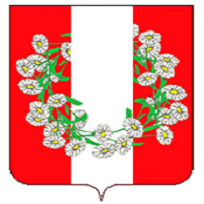 АДМИНИСТРАЦИЯ БУРАКОВСКОГО СЕЛЬСКОГО ПОСЕЛЕНИЯ КОРЕНОВСКОГО РАЙОНАПОСТАНОВЛЕНИЕот 15.09.2022 года 				        				№113х.БураковскийОб утверждении Положения о порядке и методике планирования бюджетных ассигнований бюджета Бураковского сельского поселения Кореновского района на очередной финансовый год и на плановый периодВ соответствии с Бюджетным кодексом Российской Федерации и во исполнение постановления администрации Бураковского сельского поселения Кореновского района от 15.09.2022 года № 110 «О порядке составления проекта бюджета Бураковского сельского поселения Кореновского района на очередной финансовый год и плановый период» п о с т а н о в л я ю: Утвердить Положение о порядке и методике планирования бюджетных ассигнований бюджета Бураковского сельского поселения Кореновского района на очередной финансовый год и на плановый период (прилагается). Признать утратившим силу постановление администрации Бураковского сельского поселения Кореновского района от 27.02.2015 года №27 «Об утверждении методических указаний по планированию бюджетных ассигнований на реализацию расходных обязательств Бураковского сельского поселения Кореновского района». Контроль за выполнением настоящего приказа возложить на начальника финансового отдела администрации Бураковского сельского поселения Кореновского района Санькову И.П. Глава Бураковского сельского поселения Кореновского района                                                                  Л.И. Орлецкая ПРИЛОЖЕНИЕ к постановлению администрацииБураковского сельского поселения Кореновского района От 15.09.2022 г.№ 110  ПОЛОЖЕНИЕ о порядке и методике планирования бюджетных ассигнований бюджета Бураковского сельского поселения Кореновского района на очередной финансовый год и плановый период Настоящее положение о порядке и методике планирования бюджетных ассигнований Бураковского сельского поселения Кореновского района на очередной финансовый год и плановый период (далее – Положение) разработано в соответствии со статьей 174.2 Бюджетного кодекса Российской Федерации и абзацем четвертым подпункта 1 пункта 3 Порядка составления проекта бюджета Бураковского сельского поселения Кореновского района на очередной финансовый год и плановый период, утвержденного постановлением администрации Бураковского сельского поселения Кореновского района от 15 сентября  2022 года № 110 «О порядке составления проекта бюджета Бураковского сельского поселения Кореновского района на очередной финансовый год и плановый период», и устанавливает порядок и методику планирования бюджетных ассигнований бюджета Бураковского сельского поселения Кореновского района на очередной финансовый год и плановый период.  В целях настоящего Положения под коэффициентом индексации понимается согласованные (установленные) в соответствии с нормативными правовыми актами Российской Федерации, Краснодарского края и муниципального образования Бураковское сельское поселение Кореновского района и (или) согласованные в установленном порядке показатели индексации бюджетных ассигнований на исполнение отдельных расходных обязательств по оплате труда работников муниципальных учреждений Бураковского сельского поселения Кореновского района, выплате денежного содержания муниципальных гражданских служащих, предоставлению социальных выплат отдельным категориям граждан и других. I. Порядок планирования бюджетных ассигнований бюджета Бураковского сельского поселения Кореновского района на очередной финансовый год и плановый периодПланирование бюджетных ассигнований бюджета Бураковского сельского поселения Кореновского района на очередной финансовый год и плановой период осуществляется в порядке и в соответствии с методикой, установленными настоящим Положением. Планирование бюджетных ассигнований осуществляется раздельно по бюджетным ассигнованиям на исполнение действующих и принимаемых расходных обязательств.  К действующим обязательствам относятся: обеспечение выполнения функций действующей в текущем финансовом году сети муниципальных учреждений, в том числе по оказанию муниципальных услуг (выполнению работ) физическим и (или) юридическим лицам; закупка товаров, работ и услуг для муниципальных нужд, в соответствии с нормативными правовыми актами, введенными в действие не позднее текущего финансового года; социальные выплаты населению, установленные нормативными правовыми актами, введенными в действие не позднее текущего финансового года; обязательства, вытекающие из муниципальных программ, принятых не позднее текущего финансового года; бюджетные инвестиции по незавершенным объектам строительства; погашение и (или) обслуживание муниципального долга в соответствии с заключенными договорами (соглашениями), а также нормативными правовыми актами, введенными в действие в текущем финансовом году; обязательства, вытекающие из договоров (соглашений), действующих в текущем финансовом году; межбюджетные трансферты в соответствии с решением Совета Бураковского сельского поселения Кореновского района от 25 мая 2022 года №151 «Об утверждении Положения о бюджетном процессе в Бураковском сельском поселении Кореновского района»; исполнение муниципальных гарантий Бураковского сельского поселения Кореновского района по гарантийным случаям в соответствии с заключенными договорами о предоставлении муниципальных гарантий муниципального образования Бураковское сельское поселение Кореновского района; резервный фонд администрации Бураковского сельского поселения Кореновского района. 4. К принимаемым обязательствам относятся: увеличение заработной платы, денежного довольствия в очередном финансовом году; увеличение действующих или введение новых видов социальных и иных выплат населению с очередного финансового года; обеспечение выполнения функций действующей в текущем финансовом году сети муниципальных учреждений, в том числе по оказанию муниципальных услуг (выполнению работ) физическим и (или) юридическим лицам сверх согласованных коэффициентов индексации, расширение перечня муниципальных услуг (создание новой сети учреждений); закупка товаров, работ и услуг для муниципальных нужд, в соответствии с нормативными правовыми актами, предлагаемыми (планируемыми) к принятию; изменение по сравнению с действующими обязательствами на реализацию муниципальных программ, предлагаемые (планируемые) к принятию новые муниципальные программы; досрочное погашение муниципального долга, а также погашение и (или) обслуживание новых заимствований; предоставление новых видов межбюджетных трансфертов; капитальный ремонт зданий и сооружений; бюджетные инвестиции в новые объекты строительства; капитальный ремонт зданий и сооружений; исполнение муниципальных гарантий по гарантийным случаям предлагаемых к включению в программу муниципальных гарантий. 5. Планирование бюджетных ассигнований на исполнение действующих обязательств муниципального образования Бураковское сельское поселение Кореновского района осуществляется на основе: уточненных показателей сводной бюджетной росписи бюджета муниципального образования Бураковское сельское поселения Кореновского района на текущий финансовый год и на плановый период в сопоставимых условиях; коэффициентов индексации бюджетных ассигнований на исполнение отдельных обязательств, за исключением коэффициентов индексации по оплате труда работников муниципальных учреждений муниципального образования Бураковское сельское поселение Кореновского района, выплате денежного содержания муниципальным служащим, предоставления социальных выплат отдельным категориям граждан; действующих нормативов, либо предлагаемых к принятию и (или) изменению соответствующими нормативными правовыми актами; действующих нормативных правовых актов, утверждающих объём средств на реализацию расходного обязательства; перечня объектов капитального строительства и объектов недвижимого имущества в соответствии с муниципальными программами и иными нормативными актами администрации муниципального образования Бураковское сельское поселение Кореновского района; других документов, материалов, расчетов и информации. 6. Планирование бюджетных ассигнований на исполнение принимаемых обязательств муниципального образования Бураковское сельское поселение Кореновского района осуществляется на основе: 1) коэффициентов индексации бюджетных ассигнований по оплате труда работников муниципальных учреждений муниципального образования Бураковское сельское поселение Кореновского района, выборных должностных лиц, осуществляющих свои полномочия на постоянной основе, муниципальных служащих и работников органов местного самоуправления, замещающих должности, не отнесенные к должностям муниципальной службы муниципального района, а также работников муниципальных казенных учреждений муниципального образования Бураковского сельского поселения Кореновского района; 2) нормативных правовых актов, предлагаемых (планируемых) к принятию); 3) других документов, материалов, расчетов и информации. 7. Планирование бюджетных ассигнований производится с использованием реестра расходных обязательств, муниципальных заданий на оказание муниципальных услуг (выполнение работ) физическим и (или) юридическим лицам в муниципальном образовании, обоснований бюджетных ассигнований и осуществляется по направлениям:  обеспечение выполнения функций муниципальных учреждений, в том числе по оказанию муниципальных услуг (выполнению работ) физическим и (или) юридическим лицам; обеспечение выполнения функций органов местного самоуправления, финансовое обеспечение которых не связано с выполнением муниципального задания; социальные выплаты населению; закупка товаров, работ и услуг для муниципальных нужд (отдельные мероприятия); капитальный ремонт зданий и сооружений;  приобретение движимого имущества стоимостью свыше 100 тыс. рублей за единицу; муниципальных программ муниципального образования Бураковское сельское поселение Кореновского района; осуществление бюджетных инвестиций в объекты капитального строительства; предоставление межбюджетных трансфертов; обслуживание муниципального долга; резервный фонд администрации муниципального образования Бураковского сельского поселения Кореновского района; условно утверждаемые расходы; прочие расходы; реализация расходных обязательств муниципального образования Бураковское сельское поселение Кореновского района, финансовое обеспечение которых осуществляется за счет средств бюджетов другого уровня; расходные обязательства по предоставлению выплат из бюджета муниципального образования Бураковское сельское поселение Кореновского района, связанных с источниками финансирования дефицитов бюджетов. 7.1 Субъекты бюджетного планирования, в сроки установленные Графиком составления проекта бюджета Бураковского сельского поселения Кореновского района на очередной финансовый год и на плановый период, утвержденным постановлением администрации Бураковского сельского поселения Кореновского района  от 15 сентября 2022 года № 110 «О порядке составления проекта бюджета Бураковского сельского поселения Кореновского района на очередной финансовый год и плановый период» (далее – Графиком составления проекта бюджета Бураковского сельского поселения Кореновского района), представляют в финансовый отдел администрации Бураковского сельского поселения Кореновского района (далее – финансовое управление) в электронном виде и на бумажном носителе с сопроводительным письмом: расчеты по финансовому обеспечению действующих и принимаемых расходных обязательств на очередной финансовый год и на плановый период (далее – расчеты) в соответствии с методикой планирования бюджетных ассигнований; обоснования бюджетных ассигнований (далее – ОБАС); 7.2. Бюджетные ассигнования на финансовое обеспечение выполнения муниципального задания включают объем бюджетных ассигнований на оказание муниципальных услуг (выполнение работ), содержащихся в ведомственных перечнях муниципальных услуг и работ, утвержденных отраслевыми функциональными органами администрации Бураковского сельского поселения Кореновского района. Объем бюджетных ассигнований на оказание муниципальных услуг (выполнение работ) определяется на основе утвержденных администрацией Бураковского сельского поселения Кореновского района нормативных затрат на оказание муниципальных услуг (выполнение работ), исчисленных с соблюдением общих требований к определению нормативных затрат на оказание государственных (муниципальных) услуг, осуществление которых предусмотрено бюджетным законодательством Российской Федерации и не отнесённых к иным видам деятельности, применяемых при расчёте объёма финансового обеспечения выполнения муниципального задания на оказание государственных (муниципальных) услуг (выполнение работ) муниципальным учреждением, определенных федеральными и краевыми органами исполнительной власти, осуществляющими функции по выработке государственной политики и нормативно-правовому регулированию в установленных сферах деятельности, и значений показателей объема муниципальных услуг (работ), устанавливаемых муниципальным заданием. В случае, если объем финансового обеспечения выполнения муниципального задания на i-тый год, рассчитанный в соответствии с подпунктом 7.2.1 настоящего Положения, больше (меньше) уровня финансового обеспечения в текущем финансовом году, предусмотренного в решении о бюджете Бураковского сельского поселения Кореновского района, на указанные цели, то применяется коэффициент выравнивания (К_выр) к объему финансового обеспечения выполнения муниципального задания на i-тый год, определяемый по следующей формуле:  К_ выр = Утек / Vi, где  Vтек – объем финансового обеспечения, предусмотренный сводной бюджетной росписью бюджета Бураковского сельского поселения Кореновского района на текущий финансовый год муниципального образования Бураковское сельское поселение Кореновского района, на предоставление субсидий на финансовое обеспечение выполнения муниципального задания; Vi - объем финансового обеспечения выполнения муниципального задания на i-тый год, рассчитанный в соответствии с подпунктом 7.2.1 настоящего Положения;  В процессе планирования объем бюджетных ассигнований на оказание муниципальных услуг (выполнение работ), определенный органом местного самоуправления, осуществляющим полномочия учредителя, подразделяется на: объем бюджетных ассигнований на оплату труда и начисления на выплаты по оплате труда; объем бюджетных ассигнований на оплату коммунальных услуг; объем бюджетных ассигнований на другие затраты, включенные в нормативы затрат на оказание муниципальных услуг (выполнение работ). Финансовый отдел администрации Бураковского сельского поселения Кореновского района проверяет соответствие представленных расчетов, ОБАС установленным требованиям. Финансовый отдел формирует основные характеристики проекта бюджета Бураковского сельского поселения Кореновского района к финансовому обеспечению, начиная с очередного финансового года и планового периода и предложения по обеспечению его сбалансированности. II. Методика  планирования бюджетных ассигнований бюджета Бураковского сельского поселения Кореновского района на очередной финансовый год и на плановый период  1. В целях настоящей Методики применяются следующие термины: метод индексации − расчет бюджетных ассигнований на очередной финансовый год и плановый период путем индексации объема бюджетного ассигнования в текущем финансовом году на соответствующие коэффициенты индексации; нормативный метод − расчет бюджетного ассигнования на очередной финансовый год и плановый период на основе нормативов, утвержденных (предлагаемых к утверждению) в соответствующих нормативных правовых актах; плановый метод − расчет бюджетного ассигнования в соответствии с показателями, указанными в нормативных правовых актах, в том числе предлагаемых (планируемых) к принятию и договоров (соглашений), в соответствии со сметной стоимостью объекта; иной (расчетный) метод − расчет бюджетного ассигнования методом, отличным от нормативного метода, метода индексации и планового метода. Методика планирования бюджетных ассигнований бюджета муниципального образования на очередной финансовый год и на плановый период (далее - Методика) включает: расчет изменений параметров планового периода утвержденного бюджета Бураковского сельского поселения Кореновского района на текущий финансовый год и плановый период (далее – бюджет текущего года) на исполнение действующих расходных обязательств Бураковского сельского поселения Кореновского района;  расчет объемов бюджетных ассигнований на исполнение действующих расходных обязательств Бураковского сельского поселения Кореновского района на 2й год планового периода;  расчет объемов бюджетных ассигнований на исполнение принимаемых расходных обязательств Бураковского сельского поселения Кореновского района на очередной финансовый год и плановый период.  Для целей настоящей Методики используются следующие обозначения:             i0 – текущий финансовый год;            i1 – очередной финансовый год;             i2  – 1-й год планового периода;             i3  – 2-й год планового периода;Кj – коэффициенты индексации бюджетных ассигнований на исполнение отдельных обязательств по оплате труда работников муниципальных учреждений Бураковского сельского поселения Кореновского района, выборных должностных лиц, осуществляющих свои полномочия на постоянной основе, муниципальных служащих и работников органов местного самоуправления, замещающих должности, не отнесенные к должностям муниципальной службы Бураковского сельского поселения Кореновского района, а также работников муниципальных казенных учреждений Бураковского сельского поселения Кореновского района (в случае принятия решения об индексации расходов в текущем финансовом году без внесения соответствующих изменений в плановый период утвержденного бюджета): в очередном финансовом году = 1 + К(i0); в 1-м году планового периода = (1 + К(i0)) х (1 + К(i1)); в 2-м году планового периода = (1 + К(i0)) х (1 + К(i1)) х (1 + К(i2)); Кдрj (i1,2,3) – коэффициенты индексации других отдельных расходных обязательств, не предусмотренных абзацем 6 настоящего пункта; утв_ Кдрj (i1,2) – учтенные в бюджете текущего года коэффициенты индексации других отдельных расходных обязательств, не предусмотренных абзацем 6 настоящего пункта, в i-ом году;  Кпj (i1,2) – коэффициент индексации других отдельных расходных обязательств, не предусмотренных абзацем 6 настоящего пункта, в i-ом году; КпJ (i1,2) = Кдрj(i1,2) : утв_Кдрj(i1,2), j – обязательства по оплате труда работников муниципальных учреждений Бураковского сельского поселения Кореновского района, выборных должностных лиц, осуществляющих свои полномочия на постоянной основе, муниципальных служащих и работников органов местного самоуправления, замещающих должности, не отнесенные к должностям муниципальной службы Бураковского сельского поселения Кореновского района, а также работников муниципальных казенных учреждений Бураковского сельского поселения Кореновского района. 1. Расчет изменений параметров планового периода утвержденного бюджета Бураковского сельского поселения Кореновского района на текущий финансовый год и плановый период на исполнение действующих расходных обязательств  Изменения объема бюджетных ассигнований на выполнение муниципальных заданий муниципальными учреждениями Бураковского сельского поселения Кореновского района (изм_ƩНЗмз(i1,2)) рассчитываются по следующей формуле: изм_ƩНЗмз(i1,2) = исч_ƩНЗмз(i1,2) –утв_ƩНЗмз(i1,2), где: исч_ƩНЗмз(i1,2) – исчисленный объем бюджетных ассигнований на i–й год на финансовое обеспечение выполнения муниципальных заданий; утв_ƩНЗмз(i1,2) – утвержденный объем бюджетных ассигнований на i–й год на финансовое обеспечение выполнения муниципальных заданий. Исчисленный объем бюджетных ассигнований на i–й год на финансовое обеспечение выполнения муниципальных заданий1 (исч_ƩНЗмз(i1,2)) рассчитывается по следующей формуле: исч_ƩНЗмз(i1,2) = исч_ƩНЗму(i1,2), где: исч_ƩНЗму(i1,2) – исчисленный объем бюджетных ассигнований на i–й год на оказание государственных услуг (выполнение работ), установленных муниципальным заданием (далее – оказание муниципальных услуг (выполнение работ)). Исчисленный объем бюджетных ассигнований на оказание муниципальных услуг (выполнение работ) (исч_ƩНЗму(i1,2)) рассчитывается по следующей формуле:  исч_ƩНЗму(i1,2) = исч_ƩНЗот(i1,2) + исч_ƩНЗку(i1,2) + исч_ƩНЗдр(i1,2), где исч_ƩНЗот(i1,2) – исчисленный объем бюджетных ассигнований на оплату труда и начисления на выплаты по оплате труда2 (далее – оплата труда) на i–й год; Бюджетные ассигнования на выполнение муниципальных заданий уточняются в случае корректировки бюджетных ассигнований в i–том году в связи с расширением (снижением) объема предоставляемых муниципальных услуг (работ), а также в связи с расширением перечня муниципальных услуг (работ) и (или) созданием новой сети учреждений, рассчитанной в соответствии с настоящей Методикой. В начисления на выплаты по оплате труда включаются страховые взносы в соответствии с Федеральным законом от 24 июля 2009 года № 212–ФЗ "О исч_ƩНЗку(i1,2) – исчисленный объем бюджетных ассигнований на оплату коммунальных услуг на i–й год; сч_ƩНЗдр(i1,2) – исчисленный объем бюджетных ассигнований на другие затраты, включенные в нормативы затрат на оказание муниципальных услуг (выполнение работ) (далее – другие затраты), на i–й год. 1.2.1. Исчисленный объем бюджетных ассигнований на оплату труда (исч_ƩНЗот(i1,2)) рассчитывается методом индексации по следующей формуле: исч_ƩНЗот(i1,2) = (утв_ƩНЗот(i0) + пт_ƩУКот(i1,2) + утв_ƩОКот(i0) х Кот(i0,1,2), где:  утв_ƩНЗот(i0) – суммарный объем нормативных затрат на оплату труда, утвержденных на текущий финансовый год; пт_ƩУКот(i1,2)–увеличение бюджетных ассигнований на реализацию указов Президента Российской Федерации в части повышения средней заработной платы отдельным категориям работников бюджетной сферы (далее – Указы) в соответствии с "дорожными картами" на i–й год к уровню текущего финансового года; утв_ƩОКот(i0) – утвержденные бюджетные ассигнования на оплату труда отдельных категорий работников, на которых не распространяется повышение заработной платы в соответствии с Указами, на текущий финансовый год; Кот(i0,1,2) – уровень индексации оплаты труда. В случае нескольких индексаций оплаты труда в i–году расчет производится с применением всех коэффициентов индексации. 1.2.2. Исчисленный объем бюджетных ассигнований на оплату коммунальных услуг (исч_ƩНЗку(i1,2)) рассчитывается методом индексации по следующей формуле:  исч_ƩНЗку(i1,2) = утв_ƩНЗку(i0) х Кку(i1,2), где: утв_ƩНЗку(i0)– суммарный объем нормативных затрат на оплату коммунальных услуг, утвержденных на текущий финансовый год; Кку(i1,2) – уровень индексации нормативных затрат на оплату коммунальных услуг в очередном финансовом году = 1 + Кку(i1),  в 1–м году планового периода = (1 + Кку(i1)) х (1 + Кку(i2)). 1.2.3. Исчисленный объем бюджетных ассигнований на другие затраты (исч_ƩНЗдр(i1,2)) рассчитывается методом индексации по следующей формуле:                                                                                                                                      страховых взносах в Пенсионный фонд Российской Федерации, Фонд социального страхования Российской Федерации, Федеральный фонд обязательного медицинского страхования" и обязательное социальное страхование от несчастных случаев на производстве и профессиональных заболеваний по установленному тарифу. исч_ƩНЗдр(i1,2) = утв_ƩНЗдр(i0) х Кдр(i1,2), где утв_ƩНЗдр(i0) – суммарный объем других нормативных затрат, утвержденных на текущий финансовый год; Кдр(i1,2) – уровень индексации других затрат в очередном финансовом году = 1 + Кдр(i1), в 1–м году планового периода = (1+ Кдр(i1)) х (1 + Кдр(i2)).1.3. Объем бюджетных ассигнований на корректировку муниципальных заданий в рамках действующих расходных обязательств в связи с увеличением (уменьшением) объема предоставления муниципальных услуг (работ) (кор_ƩНЗмз(i1,2)) рассчитывается по следующей формуле:кор_ƩНЗмз(i1,2) = кор_ƩНЗму(i1,2), где: кор_ƩНЗгу(i1,2) – корректировка бюджетных ассигнований в i–м году в связи с увеличением (уменьшением) объема муниципальных услуг (работ). 1.3.1. Корректировка бюджетных ассигнований на увеличение (уменьшение) объема муниципальных услуг (работ) (кор_НЗму(i1,2)) рассчитывается по следующей формуле:  кор_НЗму(i1,2) = кор_НЗот(i1,2) + кор_НЗку(i1,2) + кор_НЗдр(i1,2), где: кор_НЗот(i1,2) – корректировка бюджетных ассигнований на оплату труда в i–м году; кор_НЗку(i1,2) – корректировка бюджетных ассигнований на коммунальные услуги в i–м году; кор_НЗдр(i1,2) – корректировка бюджетных ассигнований на другие затраты в i–м году. 1.3.2. Корректировка бюджетных ассигнований на оплату труда (кор_НЗот(i1,2)), на коммунальные услуги (кор_НЗку(i1,2)), на другие затраты (кор_НЗдр(i1,2)) рассчитывается нормативным методом по следующим формулам:  кор_НЗот(i1,2) = утв_№от(i0) х Кот(i1,2) х Е(i1,2);            кор_НЗку(i1,2) = утв№ку(i0) х Кку(i1,2) х Е(i1,2);            кор_НЗдр(i1,2) = утв_№др(i0) х Кдр(i1,2) х Е(i1,2), где  утв_№от(i0) – утвержденные на текущий финансовый год норматив затрат на оплату труда; утв_№ку(i0) – утвержденные на текущий финансовый год норматив за-трат на коммунальные услуги; утв_№др(i0) – сумма утвержденных на текущий финансовый год нормативов других затрат; Е(i1,2) – количество единиц объема оказываемых услуг (выполняемых работ), на которое корректируется муниципальное задание в i–м году. 1.4. Корректировка бюджетных ассигнований, связанная с мероприятиями, направленными на оптимизацию и эффективность расходов, производится с применением планового метода. Изменения объемов бюджетных ассигнований на содержание муниципальных учреждений, финансовое обеспечение которых не связано с выполнением муниципального задания рассчитывается по следующей формуле:  изм_РНЗсму(i1,2) = изм_ФОТ(i1,2)+ изм_МЗ(i1,2)  + изм_КУ(i1,2) + изм_Н(i1,2), где: изм_ФОТ(i1,2) – изменения объема бюджетных ассигнований на денежное содержание (денежное вознаграждение, заработная плата) выборных должностных лиц, осуществляющих свои полномочия на постоянной основе, муниципальных служащих и работников органов местного самоуправления, замещающих должности, не отнесенные к должностям муниципальной службы Бураковского сельского поселения Кореновского района, а также работников муниципальных казенных учреждений Бураковского сельского поселения Кореновского района в i-ом году; изм_МЗ(i1,2) – изменения объёма бюджетных ассигнований на оплату поставок товаров, выполнения работ и оказания услуг для муниципальных нужд, в том числе на капитальный ремонт и закупку оборудования в i-ом году; изм_КУ(i1,2) – изменения объема бюджетных ассигнований на оплату коммунальных услуг в i-ом году; изм_Н(i1,2) – изменения объема бюджетных ассигнований на оплату налогов, сборов и иных обязательных платежей в бюджетную систему Российской Федерации в i-ом году. 2.1. Изменения объема бюджетных ассигнований на денежное содержание (денежное вознаграждение,  заработная плата) выборных должностных лиц, осуществляющих свои полномочия на постоянной основе, муниципальных служащих и работников органов местного самоуправления, замещающих должности, не отнесенные к должностям муниципальной службы Бураковского сельского поселения Кореновского района, а также работников муниципальных казенных учреждений Бураковского сельского поселения Кореновского района в i-ом году, рассчитываются методом индексации по следующей формуле:  изм_ФОТ(i1,2) = исч_ФОТ(i1,2) – утв_ФОТ(i1,2), где  исч_ФОТ(i1,2) – исчисленный объем бюджетных ассигнований на реа-лизацию действующих расходных обязательств в i-ом году; утв_ФОТ(i1,2) – утвержденный объем бюджетных ассигнований в i-ом году в бюджете на текущего года; исч_ФОТ(i1,2) = баз_ФОТ(i1,2-1) х (1+ К(i1,2-1)), где: баз_ФОТ(i1,2-1) – объем бюджетных ассигнований в предшествующем i-ому году – действующие расходные обязательства в предшествующем i-ому году; К(i1,2-1) – коэффициент индексации фондов оплаты труда в предшествующем i-ому году;  К – коэффициент индексации фондов оплаты труда (в случае принятия решения об индексации расходов в текущем финансовом году без внесения соответствующих изменений в плановый период утвержденного бюджета):  2.1.1. В случае нескольких индексаций фондов оплаты труда в предшествующем i-ому году расчет производится с применением всех коэффициентов индексации фондов оплаты труда в предшествующем i-ому году. При этом, в расчетах фонда оплаты труда для органов местного самоуправления Бураковского сельского поселения Кореновского района используется утвержденное штатное расписание на последнюю дату. 2.1.2. При отсутствии индексации фондов оплаты труда в предшествующем i-ому году, либо индексации фонда оплаты труда с 1 января предшествующего i-ому году, за базовую сумму для расчета объема бюджетных ассигнований в   i-ом году принимается объем бюджетных ассигнований на предшествующий i-ому год – действующие расходные обязательства на предшествующий i-ому год. 2.1.3. В фонд оплаты труда включают расходы на начисления на выплаты по оплате труда:                                                                                                                 страховые взносы в соответствии с Федеральным законом от 24 июля 2009 года № 212-ФЗ "О страховых взносах в Пенсионный фонд Российской Федерации, Фонд социального страхования Российской Федерации, Федеральный фонд обязательного медицинского страхования»; обязательное социальное страхование от несчастных случаев на производстве по установленному тарифу. 2.2. Изменения объема бюджетных ассигнований на оплату поставок товаров, выполнения работ и оказания услуг для муниципальных нужд, в том числе на капитальный ремонт и закупку оборудования, рассчитываются методом индексации (за исключением коэффициентов индексации коммунальных услуг) по следующим формулам:   изм_МЗ(i1,2) = исч_МЗ(i1,2) – утв_МЗ(i1,2) исч_МЗ(i1,2) =[(баз_МЗ(i1,2 -1) – МЗКР(i1,2 -1)) х (1+ К(i1,2))] + НКР(i1,2 -1), где  исч_МЗ(i1,2) – объем бюджетных ассигнований в i-ом году; утв_МЗ(i1,2) – объем бюджетных ассигнований в i-ом году – действующие расходные обязательства в i-ом году; баз_МЗ(i1,2 -1) – объем бюджетных ассигнований в предшествующем iому году – действующие расходные обязательства в предшествующем i-ому году; МЗКР(i1,2-1) – объем бюджетных ассигнований в предшествующем iому году на осуществление капитального ремонта; НКР(i1,2-1) – объем бюджетных ассигнований на обеспечение расходов по капитальному ремонту заданий и сооружений по незавершенным в предшествующем i-ому году объектам; К(i1,2) – коэффициент индексации в i-ом году. 2.3. Изменения объема бюджетных ассигнований на оплату коммунальных услуг рассчитываются путем применения коэффициентов индексации коммунальных услуг, при этом возможно применение коэффициентов, соответствующих уровню изменения тарифов на коммунальные услуги. 2.4. Изменения объема бюджетных ассигнований на уплату налогов, сборов и иных обязательных платежей в бюджетную систему Российской Федерации определяются в случае изменения налоговых ставок и рассчитываются методом индексации на уровень изменения налоговых ставок по следующим формулам: изм_Н(i1,2) = исч_Н(i1,2) – утв_Н(i1,2) исч_Н(i1,2) = баз_Н(i1,2 -1) х (1+ К(i1,2)), где  изм_Н(i1,2) – изменение объема бюджетных ассигнований в i-ом году; исч_Н(i1,2) – объем бюджетных ассигнований в i-ом году; утв_Н(i1,2) – объем бюджетных ассигнований в i-ом году – действующие расходные обязательства в i-ом году; баз_Н(i1,2 -1) – объем бюджетных ассигнований в предшествующем iому году – действующие расходные обязательства в предшествующем i-ому году; К(i1,2) – уровень изменения налоговых ставок в i-ом году. Изменения объема бюджетных ассигнований на исполнение публичных нормативных обязательств определяются по каждому виду публичных нормативных обязательств раздельно в случае изменения численности получателей социальных выплат нормативным методом по следующим формулам:  изм_ПО(i1,2) = исч_ПО(i1,2) – утв_ПО(i1,2) исч_ПО(i1,2) = ПО(i1,2)мес х Д, где исч_ПО(i1,2) – объем бюджетных ассигнований на социальные выплаты в i-ом году; утв_ПО(i1,2) – утвержденный бюджетной росписью объем бюджетных ассигнований на социальные выплаты в i-ом году;ПО(i1,2)мес – объем социальных выплат в месяц  Д- количество социальных выплат в году.Изменения объема бюджетных ассигнований на закупку товаров, работ и услуг для муниципальных нужд (отдельные мероприятия) (изм_М(i1,2)) рассчитываются методом индексации по следующим формулам:  изм_М(i1,2) = исч_М(i1,2) – утв_М(i1,2), где:  исч_М(i1,2) – объем бюджетных ассигнований на закупку товаров, работ и услуг для муниципальных нужд (отдельные мероприятия) в i-ом году; утв_М(i1,2) – объем бюджетных ассигнований на закупку товаров, работ и услуг для муниципальных нужд (отдельные мероприятия) в i-ом году в бюджете текущего года; исч_М(i1,2) = баз_М(i1,2-1) х (1 + Кдрj(i1,2)) баз_М(i1,2-1) – объем бюджетных ассигнований на мероприятия в предшествующем i-ому году – действующие расходные обязательства в предшествующем i-ому году. Изменения объемов бюджетных ассигнований на реализацию муниципальных программ (за исключением направлений указанных в других пунктах настоящей Методики) (изм_П(i1,2)) рассчитываются плановым методом по формуле:  изм_П(i1,2) = утв_П(i1,2) – баз_П(i1,2), где:  утв_П(i1,2) – объем бюджетных ассигнований на реализацию муниципальных программ в i-ом году, утвержденный нормативным правовым актом на i-ый год; баз_П(i1,2) – объем бюджетных ассигнований на реализацию муниципальных программ в i-ом году, в бюджете текущего года. Изменения объемов бюджетных ассигнований по погашению и обслуживанию муниципального внутреннего долга Бураковского сельского поселения Кореновского района рассчитываются плановым методом в соответствии с нормативными правовыми актами администрации Бураковского сельского поселения Кореновского района, договорами и соглашениями, определяющими условия привлечения, обращения и погашения муниципальных долговых обязательств Бураковского сельского поселения Кореновского района, с учетом прогноза изменения объемов задолженности, сроков и (или) объемов привлечения и (или) погашения средств в соответствующем финансовом году. Изменения объемов бюджетных ассигнований на исполнение действующих расходных обязательств по возможному исполнению муниципальных гарантий Бураковского сельского поселения Кореновского района рассчитываются плановым методом в соответствии с законами и иными нормативными правовыми актами Бураковского сельского поселения Кореновского района, договорами, определяющими условия предоставления муниципальных гарантий Бураковского сельского поселения Кореновского района и исполнения обязательств гаранта по муниципальным гарантиям Бураковского сельского поселения Кореновского района, с учетом прогноза изменения объемов задолженности принципалов, сроков возникновения и (или) исполнения обязательств принципалов в соответствующем финансовом году. Изменения объемов бюджетных ассигнований на возможное исполнение муниципальных гарантий Бураковского сельского поселения Кореновского района рассчитываются с учетом объема максимально возможных платежей гаранта в соответствующем финансовом году. По регрессным гарантиям одновременно с планированием изменений объемов ассигнований на возможное исполнение гарантий в таком же объеме планируется изменение объемов возврата средств принципалами в бюджет муниципального образования (с учетом сроков их возврата в порядке регресса). Изменение объема бюджетных ассигнований на создание резервного фонда администрации Бураковского сельского поселения Кореновского района (изм_ РФАКк(i1,2)) рассчитывается методом индексации по следующей формуле: изм_ РФАКк(i1,2) = утв_ РФАКк(i0,1) х Кдрj(i0,1) – утв_ РФАКк(i1,2), где: утв_ РФАКк(i1,2) – объем бюджетных ассигнований на создание резерв-ного фонда администрации Бураковского сельского поселения Кореновского района, утвержденных в i-ом году; Размер резервного фонда администрации Бураковского сельского поселения Кореновского района не должен превышать предельного размера резервного фонда установленного в соответствии с требованиями Бюджетного кодекса Российской Федерации. Изменения объемов бюджетных ассигнований на осуществление капитальных вложений в объекты капитального строительства муниципальной собственности или на приобретение объектов недвижимого имущества в муниципальную собственность (за исключением бюджетных инвестиций, предусмотренных муниципальными программам и в составе дорожного фонда, регионального инвестиционного фонда, а также бюджетных инвестиций, финансовое обеспечение которых осуществляется из федерального бюджета) (далее – КВ) (изм_ КВ (i1,2)) рассчитываются плановым методом по формуле:  изм_ КВ (i1,2) = пер_ КВ (i1,2) – баз_ КВ (i1,2), где: пер_ КВ (i1,2) – объем бюджетных ассигнований на осуществление КВ по переходящим объектам муниципальной собственности в i-м году; баз_ КВ (i1,2) – объем бюджетных ассигнований на КВ в i-м году в бюджете текущего года. 2. Расчет объемов бюджетных ассигнований на исполнение действующих расходных обязательств Бураковского сельского поселения Кореновского района во 2-м году планового периода  Объем бюджетных ассигнований на выполнение муниципальных заданий муниципальными учреждениями Бураковского сельского поселения Кореновского района (ƩНЗмз(i3)) рассчитывается по следующей формуле:  ƩНЗмз(i3) = ƩНЗму(i3), где ƩНЗму(i3) – объем бюджетных ассигнований на оказание муниципальных услуг (выполнение работ). Объем бюджетных ассигнований на оказание муниципальных услуг (выполнение работ) (ƩНЗму(i3)) рассчитывается по следующей формуле: ƩНЗму(i3) = ƩНЗот(i3) + ƩНЗку(i3) + ƩНЗдр(i3), где  ƩНЗот(i3) – объем бюджетных ассигнований на оплату труда; ƩНЗку(i3) – объем бюджетных ассигнований на оплату коммунальных услуг; ƩНЗдр(i3) – объем бюджетных ассигнований на другие затраты. 1.1.1.Объем бюджетных ассигнований на оплату труда (ƩНЗот(i3)) рассчитывается методом индексации по следующей формуле: ƩНЗот(i3) = утв_ƩНЗот(i0) + пт_ƩУКот(i1,2,3) + утв_ƩОКот(i0) х Кот(i0,1,2), где утв_ƩНЗот(i0) – объем бюджетных ассигнований на оплату труда, утвер-жденных на текущий финансовый год; пт_ƩУКот (i1,2,3) –увеличение затрат на реализацию Указов в соответствии с "дорожными картами" к уровню текущего финансового года; утв_ƩОКот(i0) – утвержденные бюджетные ассигнования на оплату труда отдельных категорий работников, на которых не распространяется повышение заработной платы в соответствии с Указами, на текущий финансовый год;Кот(i0,1,2) – уровень индексации оплаты труда. В случае нескольких индексаций оплаты труда в году расчет производится с применением всех коэффициентов индексации. 1.1.2. Объем бюджетных ассигнований на оплату коммунальных услуг (ƩНЗку(i3)) рассчитывается методом индексации по следующей формуле:  ƩНЗку(i3) = утв_ƩНЗку(i0) х Кку(i1,2,3), где утв_ƩНЗку(i0) – объем бюджетных ассигнований на оплату коммунальных услуг, утвержденный на текущий финансовый год; Кку(i1,2,3) – уровень индексации коммунальных услуг. 1.1.3. Объем бюджетных ассигнований на другие затраты (ƩНЗдр(i3)) рассчитывается методом индексации по следующей формуле: ƩНЗдр(i3) = утв_ƩНЗдр(i0) х Кдр(i1,2,3), где утв_ƩНЗдр(i0) – объем бюджетных ассигнований на другие затраты; Кдр(i1,2,3) – уровень индексации других затрат. 1.2. Корректировка бюджетных ассигнований, связанная с мероприятиями, направленными на оптимизацию и эффективность расходов, производится с применением планового метода. 2. Объем бюджетных ассигнований на предоставление муниципальным бюджетным и автономным учреждениям субсидий на иные цели (за исключением субсидий, предоставляемых в рамках реализации муниципальных программ) рассчитываются методом индексации по следующим формулам:    ИСуб(i3) = (утв_ИСуб(i2) – утв_ИСубКР(i2)) х (1+ Кдрj(i3)), + ИСубНКР(i2), где  ут_ИСуб(i2) – объем утвержденных бюджетных ассигнований на предоставление муниципальным бюджетным учреждениям субсидий на иные цели в 1-й год планового периода; утв_ИСубКР(i2) – объем утвержденных бюджетных ассигнований на предоставление муниципальным бюджетным учреждениям субсидии на иные цели на осуществление капитального ремонта в 1-й год планового периода; ИСубНКР(i2) – объем иных субсидий муниципальным учреждениям на обеспечение расходов по капитальному ремонту зданий и сооружений по незавершенным в 1-й год планового периода объектам. 3. Объем бюджетных ассигнований на содержание муниципальных учреждений, финансовое обеспечение которых не связано с выполнением муниципального задания, рассчитывается по следующей формуле:  РНЗсгу(i3) = ФОТ(i3)+ МЗ(i3)  + КУ(i3) + Н(i3), где: ФОТ(i3) – объем бюджетных ассигнований на денежное содержание (денежное вознаграждение, заработная плата) выборных должностных лиц, осуществляющих свои полномочия на постоянной основе, муниципальных служащих и работников органов местного самоуправления, замещающих должности, не отнесенные к должностям муниципальной службы муниципального района, а также работников муниципальных казенных учреждений Бураковского сельского поселения Кореновского района во 2-й год планового периода; МЗ(i3) – объѐм бюджетных ассигнований на оплату поставок товаров, выполнения работ и оказания услуг для муниципальных нужд, в том числе на капитальный ремонт и закупку оборудования во 2-й год планового периода; КУ(i3) – объем бюджетных ассигнований на оплату коммунальных услуг во 2-й год планового периода; Н(i3) – объем бюджетных ассигнований на оплату налогов, сборов и иных обязательных платежей в бюджетную систему Российской Федерации во 2-й год планового периода. 3.1. Денежное содержание (денежное вознаграждение, заработная плата) выборных должностных лиц, осуществляющих свои полномочия на постоянной основе, муниципальных служащих и работников органов местного самоуправления, замещающих должности, не отнесенные к должностям муниципальной службы Бураковского сельского поселения Кореновского района, а также работников муниципальных казенных учреждений Бураковского сельского поселения Кореновского района рассчитываются методом индексации по следующей формуле:  ФОТ(i3) = базФОТ(i2) х  Кj(i3), где  ФОТ(i3) – объем бюджетных ассигнований на реализацию действующих расходных обязательств во 2-м году планового периода; баз ФОТ(i2) – базовая сумма для расчета бюджетных ассигнований 1-ого года планового периода – действующие расходные обязательства 1- ого года планового периода. 3.1.1. В случае нескольких индексаций фондов оплаты труда во 2-й год планового периода расчет производится с применением всех коэффициентов индексации фондов оплаты труда в указанный период. При этом в расчетах фонда оплаты труда для органов местного самоуправления Бураковского сельского поселения Кореновского района используется утвержденное штатное расписание на последнюю дату. 3.1.2. При отсутствии индексации фондов оплаты труда в 1-й год планового периода, либо индексации фонда оплаты труда с 1 января 1-ого года планового периода, за базовую сумму объема бюджетных ассигнований во 2-й год планового периода принимается объем бюджетных ассигнований на 1-й год планового периода – действующие расходные обязательства в 1-ом году планового периода. 3.1.3. Фонд оплаты труда включают расходы на начисления на выплаты по оплате труда:  страховые взносы в соответствии с Федеральным законом от 24 июля 2009 года № 212-ФЗ "О страховых взносах в Пенсионный фонд Российской Федерации, Фонд социального страхования Российской Федерации, Федеральный фонд обязательного медицинского страхования»; обязательное социальное страхование от несчастных случаев на производстве по установленному тарифу. 3.2. Объем бюджетных ассигнований на оплату поставок товаров, выполнения работ и оказания услуг для муниципальных нужд, в том числе на капитальный ремонт и закупку оборудования, рассчитывается методом индексации (за исключением коэффициентов индексации коммунальных услуг) по следующим формулам:  МЗ(i3) = [( МЗ(i1) – МЗКР(i1)) х Кдрj(i3)] + НКР(i1), где  МЗ(i3) – объем бюджетных ассигнований во 2-м году планового периода; МЗ(i1) – объем бюджетных ассигнований в 1-м году планового периода  – действующие расходные обязательства 1-ого года планового периода; МЗКР(i1) – объем бюджетных ассигнований в 1-й год планового периода на осуществление капитального ремонта; НКР(i1) – объем бюджетных ассигнований на обеспечение расходов по капитальному ремонту заданий и сооружений по незавершенным в 1-й год планового периода объектам. 3.2.1. В случае применения для расчета изменений объемов бюджетных ассигнований на оплату поставок товаров, выполнения работ и оказания услуг для муниципальных нужд индексов, превышающих установленный индекс дефлятор (за исключением расчетов изменений объемов бюджетных ассигнований на коммунальные услуги), сумма, исчисленная с учетом превышения, относится к принимаемым расходным обязательствам. 3.3. При расчете изменений объемов бюджетных ассигнований на коммунальные услуги возможно применение коэффициентов, соответствующих уровню изменения тарифов на коммунальные услуги. 3.4. Объем бюджетных ассигнований на уплату налогов, сборов и иных обязательных платежей в бюджетную систему Российской Федерации принимается равным объему бюджетных ассигнований на уплату налогов, сборов и иных обязательных платежей в бюджетную систему Российской Федерации в 1й год планового периода, т.е. действующим расходным обязательствам 1-ого года планового периода.  Объем бюджетных ассигнований на исполнение публичных нормативных обязательств принимается равным объему бюджетных ассигнований на исполнение публичных нормативных обязательств в 1-й год планового периода, т.е. действующим и принимаемым расходным обязательствам 1-ого года планового периода по каждому виду публичных нормативных обязательств раздельно. Объем бюджетных ассигнований на закупку товаров, работ и услуг для муниципальных нужд (отдельные мероприятия) рассчитывается методом индексации по следующей формуле:   М(i3) = М(i2) х (1+Кдрj(i3)), где  М(i2) – объем бюджетных ассигнований на мероприятия в 1-й год планового периода – действующие расходные обязательства 1-ого года планового периода. Объем бюджетных ассигнований на реализацию муниципальных программ Бураковского сельского поселения Кореновского района (за исключением направлений, указанных в других пунктах настоящей Методики) принимается в соответствии с принятыми в установленном порядке нормативными правовыми актами об утверждении соответствующих программ. Объем бюджетных ассигнований на предоставление межбюджетных трансфертов (за исключением межбюджетных трансфертов, предоставляемых на реализацию муниципальных программ Бураковского сельского поселения Кореновского района) рассчитываются нормативным методом в соответствии с нормативными правовыми актами Бураковского сельского поселения Кореновского района, на основании которых планируется предоставление межбюджетных трансфертов; Объемы бюджетных ассигнований по погашению и обслуживанию муниципального внутреннего долга Бураковского сельского поселения Кореновского района рассчитываются плановым методом в соответствии с нормативными правовыми актами Бураковского сельского поселения Кореновского района, договорами и соглашениями, определяющими условия привлечения, обращения и погашения муниципальных долговых обязательств Бураковского сельского поселения Кореновского района. Объемы бюджетных ассигнований на исполнение действующих расходных обязательств по возможному исполнению муниципальных гарантий Бураковского сельского поселения Кореновского района рассчитываются плановым методом в соответствии с решениями представительного органа Бураковского сельского поселения Кореновского района и нормативными правовыми актами Бураковского сельского поселения Кореновского района, договорами, определяющими условия предоставления муниципальных гарантий Бураковского сельского поселения Кореновского района и исполнения обязательств гаранта по муниципальным гарантиям Бураковского сельского поселения Кореновского района. Бюджетные ассигнования на возможное исполнение муниципальных гарантий Бураковского сельского поселения Кореновского района рассчитываются с учетом объема максимально возможных платежей гаранта в соответствующем финансовом году.  По регрессным гарантиям одновременно с планированием объемов ассигнований на возможное исполнение гарантий в таком же объеме планируются объемы возврата средств принципалами в бюджет муниципального образования (с учетом сроков их возврата в порядке регресса). Объем бюджетных ассигнований на осуществление капитальных вложений в объекты капитального строительства муниципальной собственности или на приобретение объектов недвижимого имущества в муниципальную собственность (за исключением бюджетных инвестиций, предусмотренных муниципальными программами, в составе дорожного фонда, регионального инвестиционного фонда, а также бюджетных инвестиций, финансовое обеспечение которых осуществляется из федерального бюджета)  (КВ (i3)) рассчитываются плановым методом по формуле: КВ (i3) = пер_ КВ (i3), где: пер_ КВ (i3) – объем бюджетных ассигнований на осуществление КВ по переходящим объектам муниципальной собственности в i–м году. Объем бюджетных ассигнований на создание резервного фонда администрации Бураковского сельского поселения Кореновского района (РФАКк(i3)) рассчитывается методом индексации по следующей формуле:  РФАКк(i3) = РФАКк(i2) * Кдр(i3)/100, где  РФАКк(i2), РФАКк(i3) – объем бюджетных ассигнований на создание резервного фонда администрации Бураковского сельского поселения Кореновского района соответственно в  1-й и во 2-й годы планового периода. Размер резервного фонда администрации Бураковского сельского поселения Кореновского района должен превышать предельного размера резервного фонда установленного в соответствии с требованиями Бюджетного кодекса Российской Федерации. 3. Расчет объемов бюджетных ассигнований на исполнение принимаемых расходных обязательств Бураковского сельского поселения Кореновского района на очередной финансовый год и плановый период  1. Объем бюджетных ассигнований на обеспечение выполнения муниципальных заданий в связи с индексацией оплаты труда, расширением перечня муниципальных услуг (работ) и (или) созданием учреждением (пр_ƩНЗ(i1,2,3)) рассчитывается по следующей формуле:  пр_ƩНЗ(i1,2,3) = пр_ƩНЗму(i1,2,3) + нс_ƩНЗму(i1,2,3)  пр_ƩНЗму(i1,2,3) – объем бюджетных ассигнований на оказание муниципальных услуг (выполнение работ), полученный в результате индексации исчисленных объемов бюджетных ассигнований на оплату труда на i–й год; нс_ƩНЗгз(i1,2,3) – объем бюджетных ассигнований на корректировку муниципальных заданий в связи с расширением перечня муниципальных услуг (работ) и (или) созданием учреждений в очередном финансовом году и плановом периоде. 1.1. Объем бюджетных ассигнований на оказание муниципальных услуг (выполнение работ), полученный в результате индексации исчисленных объемов бюджетных ассигнований на оплату труда на i–й год (пр_ƩНЗму(i1,2,3)), рассчитывается по следующей формуле:  пр_ƩНЗму(i1,2,3) = (исч_ƩНЗот(i1,2,3) х К(i1,2,3) х Д(i1,2,3) / 12, где  исч_ƩНЗот(i1,2,3) – объем бюджетных ассигнований на оплату труда, исчисленных на i–й год. Д(i1,2,3) – количество месяцев до конца i–го года с начала индексации оплаты труда в i–м году; К(i1,2,3) – уровень индексации оплаты труда. В случае нескольких индексаций оплаты труда в году расчет производится с применением всех коэффициентов индексации. 1.2. Объем бюджетных ассигнований на корректировку муниципальных заданий в связи с расширением перечня муниципальных услуг (работ) и (или) созданием учреждений в очередном финансовом году и плановом периоде (нс_ƩНЗмз(i1,2,3)) рассчитывается по следующей формуле:  нс_ƩНЗмз(i1,2,3) = нс_ƩНЗму(i1,2,3), где нс_ƩНЗгу(i1,2,3) – объем бюджетных ассигнований в i–м году на расширение перечня муниципальных услуг (работ) и (или) создание учреждений. 1.2.1. Объем бюджетных ассигнований на расширение перечня муниципальных услуг (работ) и (или) создание учреждений (нс_ƩНЗму(i1,2,3)) рассчитывается по следующей формуле:  нс_ƩНЗму(i1,2,3) = нс_ƩНЗот(i1,2,3) + нс_ƩНЗку(i1,2,3) + нс_ƩНЗдр(i1,2,3), где нс_ƩНЗот(i1,2,3) – объем бюджетных ассигнований на оплату труда в i–м году; нс_ƩНЗку(i1,2,3) – объем бюджетных ассигнований на оплату коммунальных услуг в i–м году; нс_ƩНЗдр(i1,2,3) – объем бюджетных ассигнований на другие затраты в i–м году. 1.2.2. Объем бюджетных ассигнований на оплату труда (нс_НЗот(i1,2,3)), оплату коммунальных услуг (нс_НЗку(i1,2,3)), другие затраты (нс_НЗдр(i1,2,3)) рассчитывается нормативным методом по следующим формулам:  нс_НЗот(i1,2,3) = утв_Nот(i0) х Кот(i1,2,3) х Е(i0,1,2,3); нс_НЗку(i1,2,3) = утв_Nку(i0) х Кку(i1,2,3)х Е(i1,2,3);  нс_НЗдр(i1,2,3) = утв_Nдр(i0) х Кдр(i1,2,3) х Е(i1,2,3), где  утв_Nот(i0) – утвержденные на текущий финансовый год норматив затрат на оплату труда; утв_Nку(i0) – утвержденные на текущий финансовый год норматив затрат на коммунальные услуги; утв_Nдр(i0) – сумма утвержденных на текущий финансовый год нормативов других затрат; Кот(i1,2,3), Кку(i1,2,3), Кдр(i1,2,3) – соответствующие коэффициенты индексации оплаты труда, коммунальных услуг, других затрат; Е(i1,2,3) – количество единиц объема оказываемых услуг (выполняемых работ), на которое корректируется государственное задание в i–м году. 1.3. Корректировка бюджетных ассигнований в связи с мероприятиями, направленными на оптимизацию и эффективность расходов, производится с применением планового метода."; Объем бюджетных ассигнований на содержание муниципальных учреждений, финансовое обеспечение которых не связано с выполнением муниципального задания: 2.1. Денежное содержание (денежное вознаграждение, заработная плата) выборных должностных лиц, осуществляющих свои полномочия на постоянной основе, муниципальных служащих и работников органов местного самоуправления, замещающих должности, не отнесенные к должностям муниципальной службы муниципального района, а также работников муниципальных казенных учреждений Бураковского сельского поселения Кореновского района, рассчитываются методом индексации по следующим формулам:  ФОТ(i0,1,2) = баз_ФОТ(i0,1,2) х К(i0,1,2) х Д(i0,1,2) / 12 баз_ФОТ(i0,1,2) = баз_ФОТ(i0,1,2-1) х (1+ К(i0,1,2-1)), где  баз_ФОТ(i0,1,2) – базовая сумма для расчета объема бюджетного ассигнования в i-ом году – действующие расходные обязательства в i-ом году; К(i0,1,2) – коэффициент индексации фондов оплаты труда  в i-ом году; Д(i0,1,2) – количество месяцев до конца i-го года с начала индексации фондов оплаты труда в i-ом году; баз_ФОТ(i0,1,2-1) – базовая сумма для расчета объема бюджетных ассигнований в предшествующем i-ому году – действующие расходные обязательства в предшествующем i-ому году; К(i0,1,2-1) – коэффициент индексации фондов оплаты труда в предшествующем i-ому году. 2.1.1. В случае нескольких индексаций фондов оплаты труда в i-ом году расчет производится с применением всех коэффициентов индексации фондов оплаты труда в i-ом году с учетом количества месяцев до конца i-го года с начала каждой индексации фондов оплаты труда. 2.1.2. При отсутствии индексации фондов оплаты труда в предшествующем i-му году, либо индексации фонда оплаты труда с 1 января предшествующего i-му году, за базовую сумму для расчета объема бюджетного ассигнования в i-ом году принимается объем бюджетных ассигнований на предшествующий i-ому год – действующие расходные обязательства на предшествующий i-ому году. 2.1.3. Фонд оплаты труда включает расходы на начисления на выплаты по оплате труда:  страховые взносы в соответствии с Федеральным законом от 24 июля 2009 года № 212-ФЗ "О страховых взносах в Пенсионный фонд Российской Федерации, Фонд социального страхования Российской Федерации, Федеральный фонд обязательного медицинского страхования»; обязательное социальное страхование от несчастных случаев на производстве по установленному тарифу. 2.1.4. Объем бюджетных ассигнований на другие материальные затраты определяются на основании предложений субъектов бюджетного планирования по увеличению действующих расходных обязательств Бураковского сельского поселения Кореновского района. 2.1.5. Объем бюджетных ассигнований на уплату налогов, сборов и иных обязательных платежей в бюджетную систему Российской Федерации рассчитываются отдельно по видам налогов, сборов и иных обязательных платежей по формуле: Н(i0,1,2) = Н(i0,1,2)*СН(i0,1,2)/100, где Н(i0,1,2) – объем налоговой базы в i-ом году; СН(i0,1,2) – значение средней налоговой ставки в i-ом году. Объем бюджетных ассигнований на исполнение публичных нормативных обязательств определяются по каждому виду публичных нормативных обязательств раздельно в случае изменения размера социальных выплат по следующей формуле: 3.1. В случае изменения размера социальных выплат методом индексации: ПО(i1,2,3) = баз_ПО(i1,2,3) х Кj(i1,2,3) х Д(i1,2,3) / 12, где ПО(i1,2,3) – объем бюджетных ассигнований на социальные выплаты в i-ом году; баз_ПО(i1,2,3) – объем бюджетных ассигнований на социальные выплаты в i-ом году – действующие расходные обязательства в i-ом году; Д(i1,2,3) – количество месяцев до конца i-го года с начала индексации социальных выплат в i-ом году. Объем бюджетных ассигнований на финансовое обеспечение муниципальным бюджетным и автономным учреждениям субсидий на иные цели (за исключением субсидий, предоставляемых в рамках реализации долгосрочных районных целевых программ) рассчитываются плановым методом при этом:  на капитальный ремонт заданий и сооружений по объектам, на ремонт которых имеется проектно-сметная документация, утвержденная в установленном порядке; на приобретение движимого имущества стоимостью свыше 100 тыс. рублей за единицу в соответствии с обоснованными заявками главных распорядителей бюджетных средств. Объем бюджетных ассигнований на закупку товаров, работ и услуг для муниципальных нужд (отдельные мероприятия), проводимые в соответствии с нормативными правовыми актами Бураковского сельского поселения Кореновского района, рассчитывается плановым методом и (или) иным (расчетным) методом. Объем бюджетных ассигнований на реализацию утвержденных (планируемых к утверждению) в установленном порядке муниципальных программ Бураковского сельского поселения Кореновского района рассчитываются плановым методом и (или) иным (расчетным) методом на основании обоснований бюджетных ассигнований на исполнение принимаемых расходных обязательств Бураковского сельского поселения Кореновского района. Объемы бюджетных ассигнований на исполнение обязательств по предоставлению межбюджетных трансфертов рассчитывается нормативным методом с учетом положений нормативных правовых актов Бураковского сельского поселения Кореновского района, на основании которых планируется предоставление указанных межбюджетных трансфертов. Объемы бюджетных ассигнований на исполнение расходных обязательств по погашению и обслуживанию муниципального внутреннего долга Бураковского сельского поселения Кореновского района определяются расчетным методом в соответствии с нормативными правовыми актами Бураковского сельского поселения Кореновского района, договорами и соглашениями, определяющими условия привлечения, обращения и погашения  муниципальных долговых обязательств Бураковского сельского поселения Кореновского района, предлагаемыми (планируемыми) к принятию или изменению в текущем финансовом году, в очередном  финансовом году или в плановом периоде. Объемы бюджетных ассигнований на исполнение расходных обязательств по возможному исполнению муниципальных гарантий Бураковского сельского поселения Кореновского района определяются расчетным методом в соответствии с нормативными правовыми актами Бураковского сельского поселения Кореновского района, договорами, определяющими условия предоставления муниципальных гарантий Бураковского сельского поселения Кореновского района и исполнения обязательств гаранта по муниципальным гарантиям Бураковского сельского поселения Кореновского района, предлагаемыми (планируемыми) к принятию или изменению в текущем финансовом году, в очередном  финансовом году или в плановом периоде. Бюджетные ассигнования на возможное исполнение муниципальных гарантий Бураковского сельского поселения Кореновского района планируются в объеме максимально возможных платежей гаранта в соответствующем финансовом году.  По регрессным гарантиям одновременно с планированием объемов ассигнований на возможное исполнение гарантий в таком же объеме планируются объемы возврата средств принципалами в бюджет муниципального образования (с учетом сроков их возврата в порядке регресса). Объем бюджетных ассигнований на создание резервного фонда администрации Бураковского сельского поселения Кореновского района рассчитываются  иным (расчетным) методом на основании обоснований бюджетных ассигнований на исполнение принимаемых расходных обязательств Бураковского сельского поселения Кореновского района. Объемы бюджетных ассигнований на предоставление бюджетных кредитов рассчитываются иным (расчетным) методом, исходя из финансовых возможностей бюджета. Объем бюджетных ассигнований на осуществление капитальных вложений в объекты капитального строительства муниципальной собственности или на приобретение объектов недвижимого имущества в муниципальную собственность (за исключением бюджетных инвестиций, предусмотренных муниципальными  программами и в составе дорожного фонда, а также бюджетных инвестиций, финансовое обеспечение которых осуществляется из федерального бюджета) рассчитывается плановым методом и (или) иным (расчетным) методом на основании обоснований бюджетных ассигнований на исполнение принимаемых расходных обязательств Бураковского сельского поселения Кореновского района. III. Реестр расходных обязательств на очередной финансовый год и плановый периодРеестр расходных обязательств Бураковского сельского поселения Кореновского района представляет собой реестры расходных обязательств главных распорядителей средств местного бюджета. По каждому расходному обязательству следует указывать муниципальный правовой акт, а также договоры (соглашения), заключенные муниципальным образованиям по вопросам местного значения. В качестве основания возникновения расходных обязательств, возникших в результате наделения органов местного самоуправления отдельными государственными полномочиями, необходимо указывать муниципальные правовые акты, принятые во исполнение делегированных полномочий, а также соглашение о передаче полномочий. В случае, если основания для возникновения расходного обязательства в отчетном, текущем, очередном финансовом году и плановом периоде содержатся в нескольких муниципальных правовых актах, ведомственных актах, договорах (соглашениях), в графах 3-5 Реестра приводятся сведения о муниципальном правовом акте, ведомственном акте, договоре (соглашении), являющемся правовым основанием возникновения расходного обязательства в очередном финансовом году и плановом периоде. В случае внесения изменений в муниципальный правовой акт, ведомственный акт, договор (соглашение) в 3 - 5 Реестра указывается муниципальный правовой акт, ведомственный акт, договор (соглашение), в который были внесены данные изменения (первоначальный). В целях составления реестра правовыми основаниями возникновения расходных обязательств органов местного самоуправления по обслуживанию муниципального долга являются договоры (соглашения), определяющие условия привлечения и обращения муниципальных долговых обязательств. Данные по обслуживанию муниципального долга включаются в реестр по каждому виду (подвиду) долговых обязательств или в разрезе договоров (соглашений), регламентирующих условия привлечения долговых обязательств муниципального образования. Реестр заполняется по видам расходов в части отражения средств местных бюджетов в соответствии с приказом Минфина России от 01 июля 2013г. №65н «Об утверждении Указаний о порядке применения бюджетной классификации Российской Федерации». Объемы    средств    на    исполнение    расходных    обязательств распределяются без целевых статей и КОСГУ. Единица измерения объемов     средств    на    исполнение    расходных    обязательств указываются в рублях (с округлением до 100 рублей). Объемы средств на исполнение расходных обязательств в отчетном году в графах 9 и 10 заполняются в соответствии с годовым отчетом об исполнении местного бюджета отчетного года. Объемы средств на исполнение расходных обязательств в текущем году в графе 11 заполняются в соответствии с уточненной сводной бюджетной росписью по состоянию на   01 октября текущего года, если иное не установлено требованиям финансового управления. Объемы средств на исполнение расходных обязательств в очередном финансовом году заполняются в графе 12. Объемы средств на исполнение расходных обязательств в плановом периоде заполняются в графах 13-14. Глава Бураковского сельского поселения Кореновского района                                                                  Л.И. Орлецкая ПРИЛОЖЕНИЕ №1к Положению о порядке и методике планирования бюджетных ассигнований бюджета Бураковского сельского поселения Кореновского района на очередной финансовый год и плановый период Таблица 1Обоснование бюджетного ассигнования на очередной финансовый год и на плановый период,источником финансового обеспечения которого являются средства бюджета Бураковского сельского поселения Кореновского района"___"   ___________________20___годаСубъект бюджетного планирования	ДатаКод СБПНаименование бюджетного ассигнованияВид бюджетного ассигнования	действующие (принимаемые) расходные обязательства	Код БАПравовые основания возникновения действующих расходных обязательствОбъем бюджетных ассигнований на исполнение действующих расходных обязательств, тыс. руб.Правовые основания возникновения принимаемых расходных обязательствОбъем бюджетных ассигнований на исполнение принимаемых расходных обязательств, тыс. руб.Сведения о непосредственных результатахСведения о конечных результатахСубъект бюджетного планированияРуководитель               ______________________      _________________________________(уполномоченное лицо)    	   (подпись)	                                  (расшифровка подписи)Ответственное лицо   __________________   ________________   _________________________   _______________                                                           (должность)                        (подпись)                     (расшифровка подписи)              (телефон)" _________"  _____________________________ 20  ___ г._________________________* Код классификации расходов бюджетовПРИЛОЖЕНИЕ №2к Положению о порядке и методике планирования бюджетных ассигнований бюджета Бураковского сельского поселения Кореновского района на очередной финансовый год и плановый период Таблица 2Обоснование бюджетного ассигнованияна очередной финансовый год и на плановый период,источником финансового обеспечения которого являются безвозмездные поступления, имеющие целевое назначение"___"   ___________________20___годаСубъект бюджетного планирования 	ДатаКод СБПНаименование бюджетного ассигнованияВид бюджетного ассигнования	действующие (принимаемые) расходные обязательства	Код БАПравовые основания возникновения действующих расходных обязательствОбъем бюджетных ассигнований на исполнение действующих расходных обязательств, тыс. руб.Правовые основания возникновения принимаемых расходных обязательствОбъем бюджетных ассигнований на исполнение принимаемых расходных обязательств, тыс. руб.Субъект бюджетного планированияРуководитель               ______________________      _________________________________	(уполномоченное 	    (подпись)	(расшифровка подписи)лицо)               Ответственное лицо   __________________   ________________   _________________________   _______________                                                       (должность)                          (подпись)                      (расшифровка подписи)                    (телефон)" _________"  _____________________________ 20  ___ г._________________________* Код классификации расходов бюджетовНачальник финансового отдела администрации Бураковского сельского поселения Кореновского района                                                                                                                                    ПРИЛОЖЕНИЕ №2к Положению о порядке и методике планирования бюджетных ассигнований бюджета Бураковского сельского поселения Кореновского района на очередной финансовый год и плановый период Таблица 3Реестр расходных обязательств ______________________________________   на очередной финансовый год и плановый периодКодыНаименование расходного обязательстваРеквизиты нормативного правового актаРеквизиты нормативного правового актаРеквизиты нормативного правового актаРеквизиты нормативного правового актаСтатья, пункт, подпункт, абзац нормативного правового актаСтатья, пункт, подпункт, абзац нормативного правового актаСтатья, пункт, подпункт, абзац нормативного правового актаСтатья, пункт, подпункт, абзац нормативного правового актаСтатья, пункт, подпункт, абзац нормативного правового актаДата вступления в силуПримечаниеНаименование расходного обязательствавиддатаномернаименование разделглавастатьяпунктабзацДата вступления в силуПримечание123456789101112*Код расходов по БК*Код расходов по БК*Код расходов по БК*Код расходов по БКОтчетный периодТекущий периодОчередной финансовый годПервый год планового периодаВторой год планового периодаКод метода расчетаПримечаниераз делподразделцелевая статьявид расход овОтчетный периодТекущий периодОчередной финансовый годПервый год планового периодаВторой год планового периодаКод метода расчетаПримечание1234567891011        	Итого        	Итого        	Итого        	Итого-Наименование расходного обязательстваРеквизиты нормативного правового актаРеквизиты нормативного правового актаРеквизиты нормативного правового актаРеквизиты нормативного правового актаСтатья, пункт, подпункт, абзац нормативного правового актаСтатья, пункт, подпункт, абзац нормативного правового актаСтатья, пункт, подпункт, абзац нормативного правового актаСтатья, пункт, подпункт, абзац нормативного правового актаСтатья, пункт, подпункт, абзац нормативного правового актаДата вступления в силуПримечаниеНаименование расходного обязательствавиддатаномернаименованиеразделглавастатьяпунктабзацДата вступления в силуПримечание123456789101112*Код расходов по БК*Код расходов по БК*Код расходов по БК*Код расходов по БКОтчетный периодТекущий периодОчередной финансовый годПервый год планового периодаВторой год планового периодаКод метода расчетаПримечаниераз делподразделцелевая статьявид расходовОтчетный периодТекущий периодОчередной финансовый годПервый год планового периодаВторой год планового периодаКод метода расчетаПримечание1234567891011ИтогоИтогоИтогоИтогоНаименование показателяЕдиница измеренияОтчетный периодТекущий периодОчередной финансовый годПервый год планового периодаВторой год планового периодаПримечание12345678Наименование показателяЕдиница измеренияОтчетный периодВторой год планового периодаИзменение (гр.4-гр.3)Цель (задача) Примечание1234567КодыНаименование расходного обязательстваРеквизиты нормативного правового актаРеквизиты нормативного правового актаРеквизиты нормативного правового актаРеквизиты нормативного правового актаСтатья, пункт, подпункт, абзац нормативного правового актаСтатья, пункт, подпункт, абзац нормативного правового актаСтатья, пункт, подпункт, абзац нормативного правового актаСтатья, пункт, подпункт, абзац нормативного правового актаСтатья, пункт, подпункт, абзац нормативного правового актаДата вступления в силуПримечаниеНаименование расходного обязательствавиддатаномернаименованиеразделглавастатьяпунктабзацДата вступления в силуПримечание123456789101112*Код расходов по БК*Код расходов по БК*Код расходов по БКОтчетный периодТекущий периодОчередной финансовый годПервый год планового периодаВторой год планового периодаПримечаниеразделподразделцелевая статьявид расходовОтчетный периодТекущий периодОчередной финансовый годПервый год планового периодаВторой год планового периодаПримечание12345678910ИтогоИтогоИтого-Наименование расходного обязательстваРеквизиты нормативного правового актаРеквизиты нормативного правового актаРеквизиты нормативного правового актаРеквизиты нормативного правового актаСтатья, пункт, подпункт, абзац нормативного правового актаСтатья, пункт, подпункт, абзац нормативного правового актаСтатья, пункт, подпункт, абзац нормативного правового актаСтатья, пункт, подпункт, абзац нормативного правового актаСтатья, пункт, подпункт, абзац нормативного правового актаДата вступления в силуПримечаниеНаименование расходного обязательствавиддатаномернаименованиеразделглавастатьяпунктабзацДата вступления в силуПримечание123456789101112*Код расходов по БК*Код расходов по БК*Код расходов по БКОтчетн ый периодТекущий периодОчередной финансовый годПервый год планового периодаВторой год планового периодаПримечаниеразделподр азделцелевая статьявид расходо вОтчетн ый периодТекущий периодОчередной финансовый годПервый год планового периодаВторой год планового периодаПримечание12345678910ИтогоИтогоИтого-ИтогоИтогоИтогоКод расходного обязательства, вопроса местного значения, полномочия, права муниципального образования*Наименование расходного обязательства, вопроса местного значения, полномочия, права муниципального образованияПравовое основание финансового обеспечения и расходования средств (нормативные правовые акты, договоры, соглашения)Правовое основание финансового обеспечения и расходования средств (нормативные правовые акты, договоры, соглашения)Правовое основание финансового обеспечения и расходования средств (нормативные правовые акты, договоры, соглашения)Коды бюджетной классификацииКоды бюджетной классификацииКоды бюджетной классификацииОбъем средств на исполнение расходного обязательства     ( руб.)Объем средств на исполнение расходного обязательства     ( руб.)Объем средств на исполнение расходного обязательства     ( руб.)Объем средств на исполнение расходного обязательства     ( руб.)Объем средств на исполнение расходного обязательства     ( руб.)Объем средств на исполнение расходного обязательства     ( руб.)Код расходного обязательства, вопроса местного значения, полномочия, права муниципального образования*Наименование расходного обязательства, вопроса местного значения, полномочия, права муниципального образованияПравовое основание финансового обеспечения и расходования средств (нормативные правовые акты, договоры, соглашения)Правовое основание финансового обеспечения и расходования средств (нормативные правовые акты, договоры, соглашения)Правовое основание финансового обеспечения и расходования средств (нормативные правовые акты, договоры, соглашения)Коды бюджетной классификацииКоды бюджетной классификацииКоды бюджетной классификацииОтчетный финансовый годОтчетный финансовый годТекущий финансовый год Очередной финансовый год Финансовый год + 1 (план)Финансовый год + 2 (план)Код расходного обязательства, вопроса местного значения, полномочия, права муниципального образования*Наименование расходного обязательства, вопроса местного значения, полномочия, права муниципального образованияПравовое основание финансового обеспечения и расходования средств (нормативные правовые акты, договоры, соглашения)Правовое основание финансового обеспечения и расходования средств (нормативные правовые акты, договоры, соглашения)Правовое основание финансового обеспечения и расходования средств (нормативные правовые акты, договоры, соглашения)Раздел, ПодразделЦелевая статьяВид расходаОтчетный финансовый годОтчетный финансовый годТекущий финансовый год Очередной финансовый год Финансовый год + 1 (план)Финансовый год + 2 (план)Код расходного обязательства, вопроса местного значения, полномочия, права муниципального образования*Наименование расходного обязательства, вопроса местного значения, полномочия, права муниципального образованияНаименование и реквизиты нормативно правового актаНомер статьи, части, пункта, подпункта, абзацаДата вступления в силу и срок действияРаздел, ПодразделЦелевая статьяВид расходапланфактТекущий финансовый год Очередной финансовый год Финансовый год + 1 (план)Финансовый год + 2 (план)12345678910111213143.00.00.0.000Расходные обязательства, возникшие в результате принятия нормативных правовых актов муниципального района, заключения договоров (соглашений), всего из них:хххххх12345678910111213143.01.00.0.000 Расходные обязательства, возникшие в результате принятия нормативных правовых актов муниципального района, заключения договоров (соглашений) в рамках реализации вопросов местного значения муниципального района, всегоххххххв том числе:……3.02.00.0.000Расходные обязательства, возникшие в результате принятия нормативных правовых актов муниципального района, заключения договоров (соглашений) в рамках реализации полномочий органов местного самоуправления муниципального района по решению вопросов местного значения муниципального района, всегоххххххв том числе:……12345678910111213143.03.00.0.000 Расходные обязательства, возникшие в результате принятия нормативных правовых актов муниципального района, заключения договоров (соглашений) в рамках реализации органами местного самоуправления муниципального района прав на решение вопросов, не отнесенных к вопросам местного значения муниципального района, всегохххххх3.03.01.0.000по перечню, предусмотренному Федеральным законом от 06.10.2003 № 131-ФЗ "Об общих принципах организации местного самоуправления в Российской Федерации", всегоххххххв том числе:……12345678910111213143.03.02.0.000по участию в осуществлении государственных полномочий (не переданных в соответствии со статьей 19 Федерального закона от 06.10.2003 № 131-ФЗ "Об общих принципах организации местного самоуправления в Российской Федерации"), если это участие предусмотрено федеральными законами, всегоххххххв том числе:……3.03.03.0.000 по реализации вопросов, не отнесенных к компетенции органов местного самоуправления других муниципальных образований, органов государственной власти и не исключенных из их компетенции федеральными законами и законами субъектов Российской Федерации, всегоххххххв том числе:……3.04.00.0.000Расходные обязательства, возникшие в результате принятия нормативных правовых актов муниципального района, заключения договоров (соглашений) в рамках реализации органами местного самоуправления муниципального района отдельных государственных полномочий, переданных органами государственной власти Российской Федерации и (или) органами государственной власти субъекта РоссийскойФедерации, всегохххххх3.04.01.0.000за счет субвенций, предоставленных из федерального бюджета и бюджета субъекта Российской Федерации, всегохххххх3.04.01.1.000за счет субвенций, предоставленных из федерального бюджета, всегоххххххв том числе:…12345678910111213143.04.01.2.000за счет субвенций, предоставленных из  бюджета субъекта Российской Федерации, всегоххххххв том числе:…3.04.02.0.000за счет собственных доходов и источников финансирования дефицита бюджета муниципального района, всегоххххххв том числе:…3.05.00.0.000Расходные обязательства, возникшие в результате принятия нормативных правовых актов муниципального района, заключения соглашений, предусматривающих предоставление межбюджетных трансфертов из бюджета муниципального района другим бюджетам бюджетной системы Российской Федерации, всегохххххх3.05.01.0.000 по предоставлению дотаций на выравнивание бюджетной обеспеченности городских, сельских поселений, всегохххххх12345678910111213143.05.02.0.000по предоставлению субсидий в бюджет субъекта Российской Федерации, всегохххххх3.05.03.0.000по предоставлению субвенций в бюджеты городских, сельских поселений, предоставленных из федерального бюджета и (или) бюджета субъекта Российской Федерации, в случае наделения федеральным законом и (или) законом субъекта Российской Федерации органов местного самоуправления муниципального района полномочиями органов государственной власти по расчету и предоставлению субвенций бюджетам городских, сельских поселений, всегоххххххв том числе:……3.05.04.0.000по предоставлению иных межбюджетных трансфертов, всегохххххх12345678910111213143.05.04.1.000 в бюджет городского, сельского поселения в случае заключения соглашения с органами местного самоуправления отдельных поселений, входящих в состав муниципального района, о передаче им осуществления части своих полномочий по решению вопросов местного значения, всегоххххххв том числе:…3.05.04.2.000в иных случаях, не связанных с заключением соглашений, предусмотренных в подпункте 1.5.4.1, всегоххххххв том числе:…3.06.00.0.000Расходные обязательства бюджета городских и сельских поселений, переданные на исполнение в бюджет муниципального района, всегохххххх3.06.01.0.000Расходные обязательства бюджета городских поселений, переданные на исполнение в бюджет муниципального районаххххххв том числе:1234567891011121314…3.06.02.0.000Расходные обязательства бюджета сельских поселений, переданные на исполнение в бюджет муниципального районаххххххв том числе:…4.00.00.0.000Расходные обязательства, возникшие в результате принятия нормативных правовых актов городского округа, заключения договоров (соглашений), всего из них:хххххх4.01.00.0.000Расходные обязательства, возникшие в результате принятия нормативных правовых актов городского округа, заключения договоров (соглашений) в рамках реализации вопросов местного значения городского округа, всегоххххххв том числе:……12345678910111213144.02.00.0.000Расходные обязательства, возникшие в результате принятия нормативных правовых актов городского округа, заключения договоров (соглашений) в рамках реализации полномочий органов местного самоуправления городского округа по решению вопросов местного значения городского округа, всегоххххххв том числе:……4.03.00.0.000Расходные обязательства, возникшие в результате принятия нормативных правовых актов городского округа, заключения договоров (соглашений) в рамках реализации органами местного самоуправления городского округа прав на решение вопросов, не отнесенных к вопросам местного значения городского округа, всегохххххх12345678910111213144.03.01.0.000 по перечню, предусмотренному Федеральным законом от 06.10.2003 № 131-ФЗ "Об общих принципах организации местного самоуправления в Российской Федерации", всегоххххххв том числе:……4.03.02.0.000 по участию в осуществлении государственных полномочий (не переданных в соответствии со статьей 19 Федерального закона от 06.10.2003 № 131-ФЗ "Об общих принципах организации местного самоуправления в Российской Федерации"), если это участие предусмотрено федеральными законами, всегоххххххв том числе:……12345678910111213144.03.03.0.000 по реализации вопросов, не отнесенных к компетенции органов местного самоуправления других муниципальных образований, органов государственной власти и не исключенных из их компетенции федеральными законами и законами субъектов Российской Федерации, всегоххххххв том числе:……4.04.00.0.000 Расходные обязательства, возникшие в результате принятия нормативных правовых актов городского округа, заключения договоров (соглашений) в рамках реализации органами местного самоуправления городского округа отдельных государственных полномочий, переданных органами государственной власти Российской Федерации и (или) органами государственной власти субъекта Российской Федерации, всегохххххх12345678910111213144.04.01.0.000 за счет субвенций, предоставленных из федерального бюджета или бюджета субъекта Российской Федерации, всегохххххх4.04.01.1.000за счет субвенций, предоставленных из федерального бюджета, всегоххххххв том числе:……4.04.01.2.000за счет субвенций, предоставленных из бюджета субъекта Российской Федерации, всегоххххххв том числе:……4.04.02.0.000за счет собственных доходов и источников финансирования дефицита бюджета городского округа, всегоххххххв том числе:…12345678910111213144.05.00.0.000 Расходные обязательства, возникшие в результате принятия нормативных правовых актов городского округа, заключения соглашений, предусматривающих предоставление межбюджетных трансфертов из бюджета городского округа другим бюджетам бюджетной системы Российской Федерации, всегохххххх4.05.01.0.000по предоставлению субсидий в бюджет субъекта Российской Федерации, всегохххххх……4.05.02.0.000по предоставлению иных межбюджетных трансфертов, всегоххххххв том числе:…6.00.00.0.000Расходные обязательства, возникшие в результате принятия нормативных правовых актов городского поселения, заключения договоров (соглашений), всего из них:хххххх12345678910111213146.01.00.0.000Расходные обязательства, возникшие в результате принятия нормативных правовых актов городского поселения, заключения договоров (соглашений) в рамках реализации вопросов местного значения городского поселения, всегоххххххв том числе:……6.02.00.0.000 Расходные обязательства, возникшие в результате принятия нормативных правовых актов городского поселения, заключения договоров (соглашений) в рамках реализации полномочий органов местного самоуправления городского поселения по решению вопросов местного значения городского поселения, всегоххххххв том числе:……12345678910111213146.03.00.0.000 Расходные обязательства, возникшие в результате принятия нормативных правовых актов городского поселения, заключения договоров (соглашений) в рамках реализации органами местного самоуправления городского поселения прав на решение вопросов, не отнесенных к вопросам местного значения городского поселения, всегохххххх…6.03.01.0.000по перечню, предусмотренному Федеральным законом от 06.10.2003 № 131-ФЗ "Об общих принципах организации местного самоуправления в Российской Федерации", всегоххххххв том числе:…12345678910111213146.03.02.0.000по участию в осуществлении государственных полномочий (не переданных в соответствии со статьей 19 Федерального закона от 06.10.2003 № 131-ФЗ "Об общих принципах организации местного самоуправления в Российской Федерации"), если это участие предусмотрено федеральными законами, всегоххххххв том числе:…6.03.03.0.000по реализации вопросов, не отнесенных к компетенции органов местного самоуправления других муниципальных образований, органов государственной власти и не исключенных из их компетенции федеральными законами и законами субъектов Российской Федерации, всегоххххххв том числе:…12345678910111213146.04.00.0.000 Расходные обязательства, возникшие в результате принятия нормативных правовых актов городского поселения, заключения договоров (соглашений) в рамках реализации органами местного самоуправления городского поселения отдельных государственных полномочий, переданных органами государственной власти Российской Федерации и (или) органами государственной власти субъекта Российской Федерации, всегохххххх6.04.01.0.000за счет субвенций, предоставленных из федерального бюджета и из бюджета субъекта Российской Федерации, всегохххххх6.04.01.1.000за счет субвенций, предоставленных из федерального бюджета, всегоххххххв том числе:……12345678910111213146.04.01.2.000 за счет субвенций, предоставленных из  бюджета субъекта Российской Федерации, всегоххххххв том числе:…6.04.02.0.000за счет собственных доходов и источников финансирования дефицита бюджета городского поселения, всегоххххххв том числе:…6.05.00.0.000Расходные обязательства, возникшие в результате принятия нормативных правовых актов городского поселения, заключения соглашений, предусматривающих предоставление межбюджетных трансфертов из бюджета городского поселения другим бюджетам бюджетной системы Российской Федерации, всегохххххх6.05.01.0.000по предоставлению субсидий, всегохххххх6.05.01.1.000в бюджет субъекта Российской Федерации, всегохххххх12345678910111213146.05.01.2.000в бюджет муниципального района на решение вопросов местного значения межмуниципального характера, всегоххххххв том числе:……6.05.02.0.000 по предоставлению иных межбюджетных трансфертов, всегохххххх6.05.02.1.000 в бюджет муниципального района в случае заключения соглашения с органами местного самоуправления муниципального района, в состав которого входит городское поселение, о передаче им осуществления части своих полномочий по решению вопросов местного значения, всегоххххххв том числе:……12345678910111213146.05.02.2.000 в иных случаях, не связанных с заключением соглашений, предусмотренных в подпункте 4.5.2.1, всегоххххххв том числе:……6.06.00.0.000Расходные обязательства бюджета муниципального района, переданные на исполнение в бюджеты городских поселенийххххххв том числе:7.00.00.0.000 Расходные обязательства, возникшие в результате принятия нормативных правовых актов сельского поселения, заключения договоров (соглашений), всего из них:хххххх7.01.00.0.000 Расходные обязательства, возникшие в результате принятия нормативных правовых актов сельского поселения, заключения договоров (соглашений) в рамках реализации вопросов местного значения сельского поселения, всегоххххххв том числе:1234567891011121314……7.02.00.0.000 Расходные обязательства, возникшие в результате принятия нормативных правовых актов сельского поселения, заключения договоров (соглашений) в рамках реализации полномочий органов местного самоуправления сельского поселения по решению вопросов местного значения сельского поселения, всегоххххххв том числе:……7.03.00.0.000Расходные обязательства, возникшие в результате принятия нормативных правовых актов сельского поселения, заключения договоров (соглашений) в рамках реализации органами местного самоуправления сельского поселения прав на решение вопросов, не отнесенных к вопросам местного значения сельского поселения, всегохххххх12345678910111213147.03.01.0.000по перечню, предусмотренному Федеральным законом от 06.10.2003 N 131-ФЗ "Об общих принципах организации местного самоуправления в Российской Федерации", всегоххххххв том числе:……7.03.02.0.000по участию в осуществлении государственных полномочий (не переданных в соответствии со статьей 19 Федерального закона от 06.10.2003 № 131-ФЗ "Об общих принципах организации местного самоуправления в Российской Федерации"), если это участие предусмотрено федеральными законами, всегоххххххв том числе:……12345678910111213147.03.03.0.000 по реализации вопросов, не отнесенных к компетенции органов местного самоуправления других муниципальных образований, органов государственной власти и не исключенных из их компетенции федеральными законами и законами субъектов Российской Федерации, всегоххххххв том числе:……7.04.00.0.000Расходные обязательства, возникшие в результате принятия нормативных правовых актов сельского поселения, заключения договоров (соглашений) в рамках реализации органами местного самоуправления сельского поселения отдельных государственных полномочий, переданных органами государственной власти Российской Федерации и (или) органами государственной власти субъекта Российской Федерации, всегохххххх12345678910111213147.04.01.0.000за счет субвенций, предоставленных из федерального бюджета и из бюджета субъекта Российской Федерации, всегохххххх7.04.01.1.000за счет субвенций, предоставленных из федерального бюджета, всегоххххххв том числе:……7.04.01.2.000за счет субвенций, предоставленных из бюджета субъекта Российской Федерации, всегоххххххв том числе:……7.04.03.0.000за счет собственных доходов и источников финансирования дефицита бюджета сельского поселения, всегоххххххв том числе:……12345678910111213147.05.00.0.000Расходные обязательства, возникшие в результате принятия нормативных правовых актов сельского поселения, заключения соглашений, предусматривающих предоставление межбюджетных трансфертов из бюджета сельского поселения другим бюджетам бюджетной системы Российской Федерации, всегохххххх7.05.01.0.000по предоставлению субсидий, всегохххххх7.05.01.1.000в бюджет субъекта Российской Федерации, всегохххххх7.05.01.2.000в бюджет муниципального района на решение вопросов местного значения межмуниципального характера, всегоххххххв том числе:……7.05.02.0.000по предоставлению иных межбюджетных трансфертов, всегохххххх12345678910111213147.05.02.1.000 в бюджет муниципального района в случае заключения соглашения с органами местного самоуправления муниципального района, в состав которого входит сельское поселение, о передаче им осуществления части своих полномочий по решению вопросов местного значения, всегоххххххв том числе:……7.05.02.2.000в иных случаях, не связанных с заключением соглашений, предусмотренных в подпункте 5.5.2.1, всегоххххххв том числе:…7.06.00.0.000 Расходные обязательства бюджета муниципального района, переданные на исполнение в бюджеты сельских поселенийххххххв том числе:…